Ring Rotator by RA4LWПредназначен для вращения КВ и УКВ антенн с полным оборотом в 360 град. Монтируется на установленную  мачту как сверху, так и на любой её высоте. Позволяет максимально использовать возможности антенн  установленных ниже основной (верхней),  вращая их в любом направлении Скорость вращения составляет  1об./42cек.Маркировка:LWRR A-B, где А – сторона квадрата мачты , В – диаметр траверсы в месте крепления . Пример LWRR 400-55 , мачта 400*400мм (унжа 2)- траверса 55мм Все металлические детали  прошли гальваническую обработку электрохимическим  цинкованием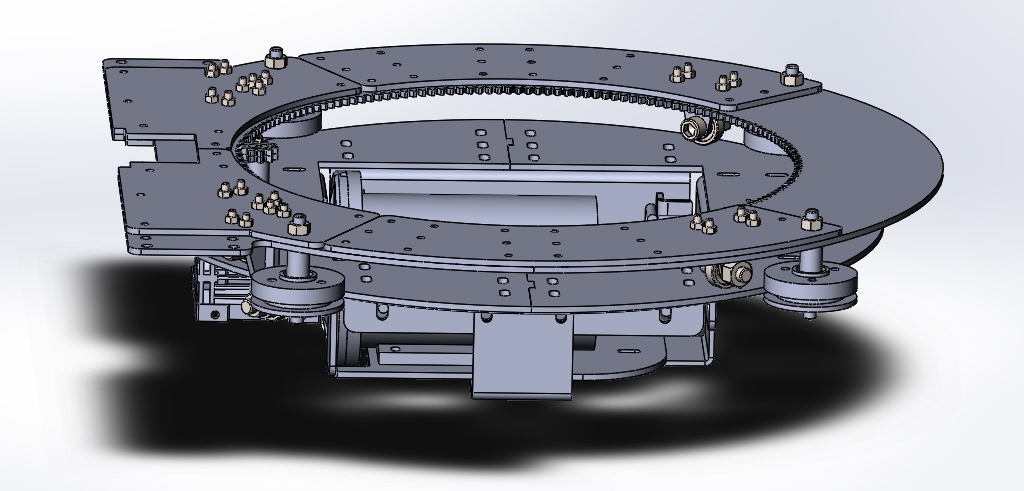 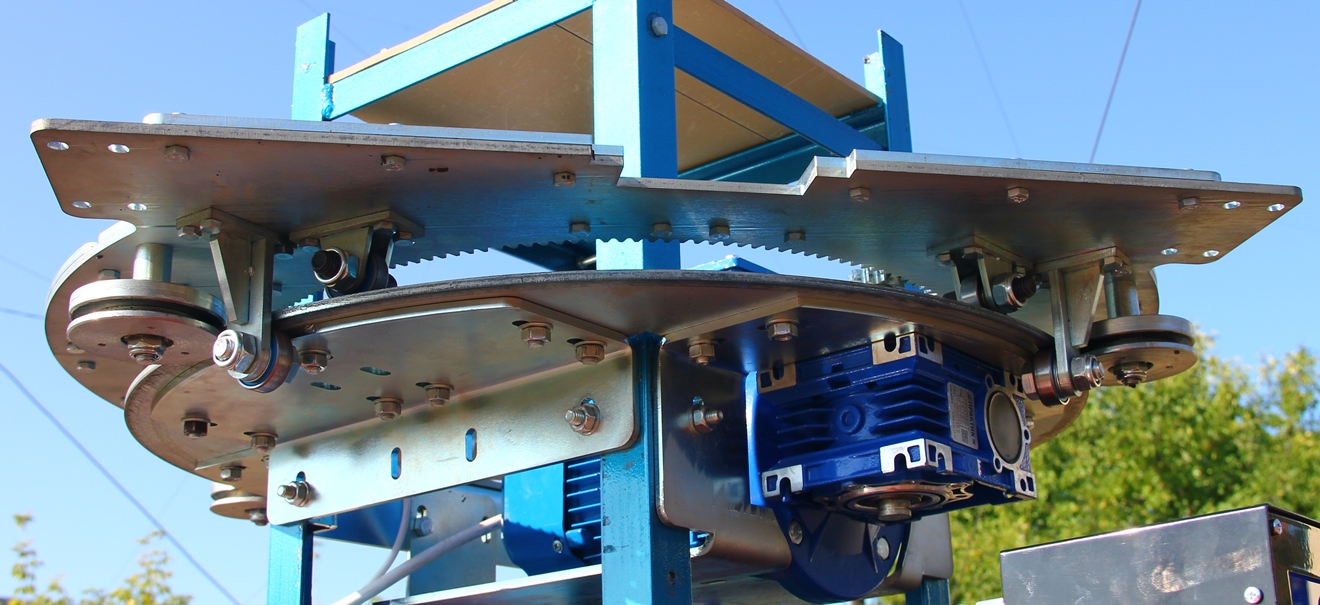 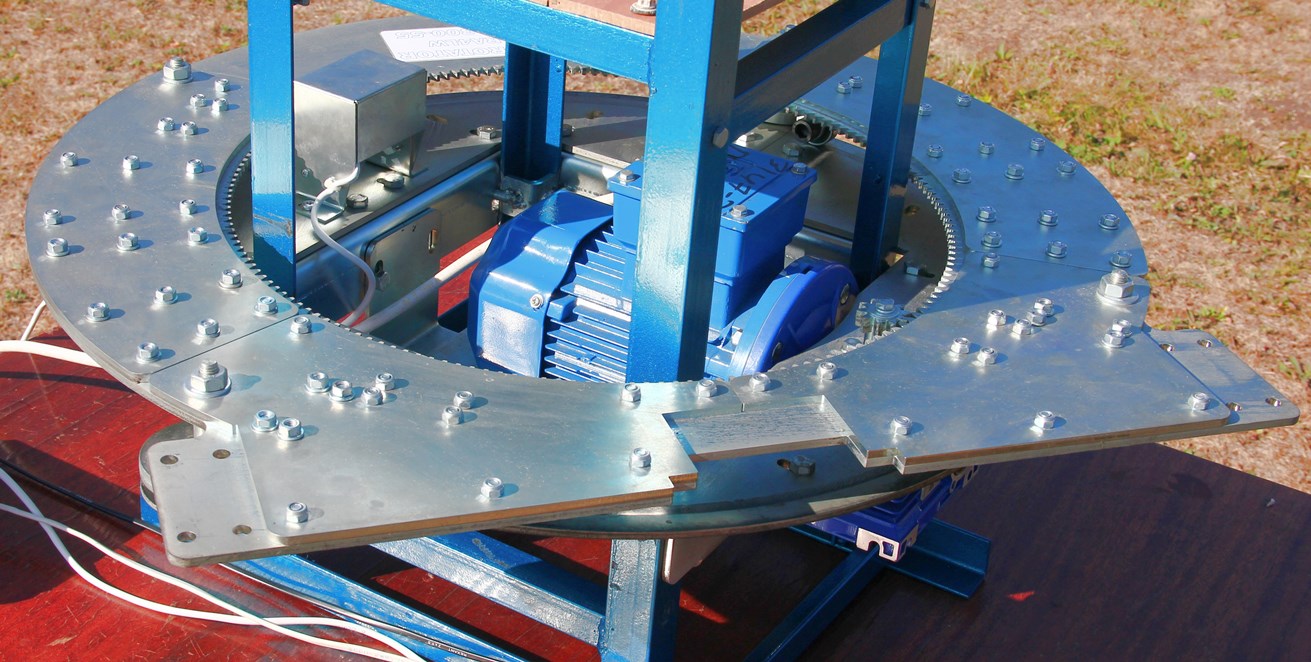 RelayUnit - плата управления направлением вращения двигателя ринг ротатора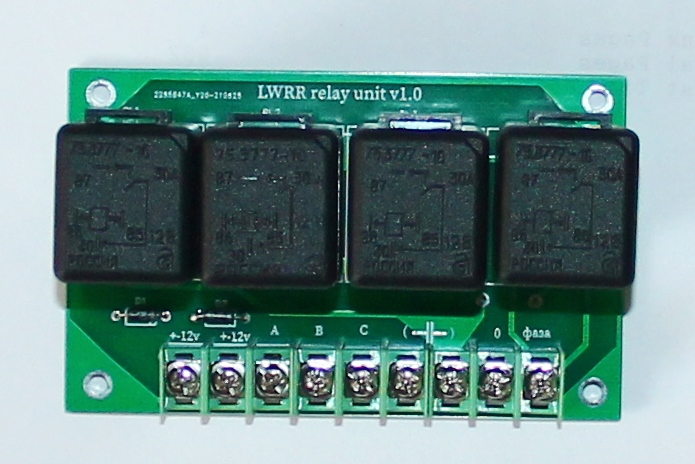 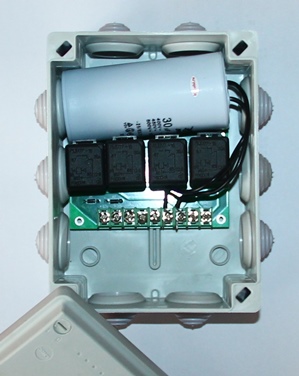 LWRR Remote Control  V1.0 Пульт управления вращением антенны c 4-х строчным дисплеем. Вращение антенны производится простой установкой нужного направления с помощью ручки «Direction». Запрещает вращение ротатора через юг (180град) из любого его положения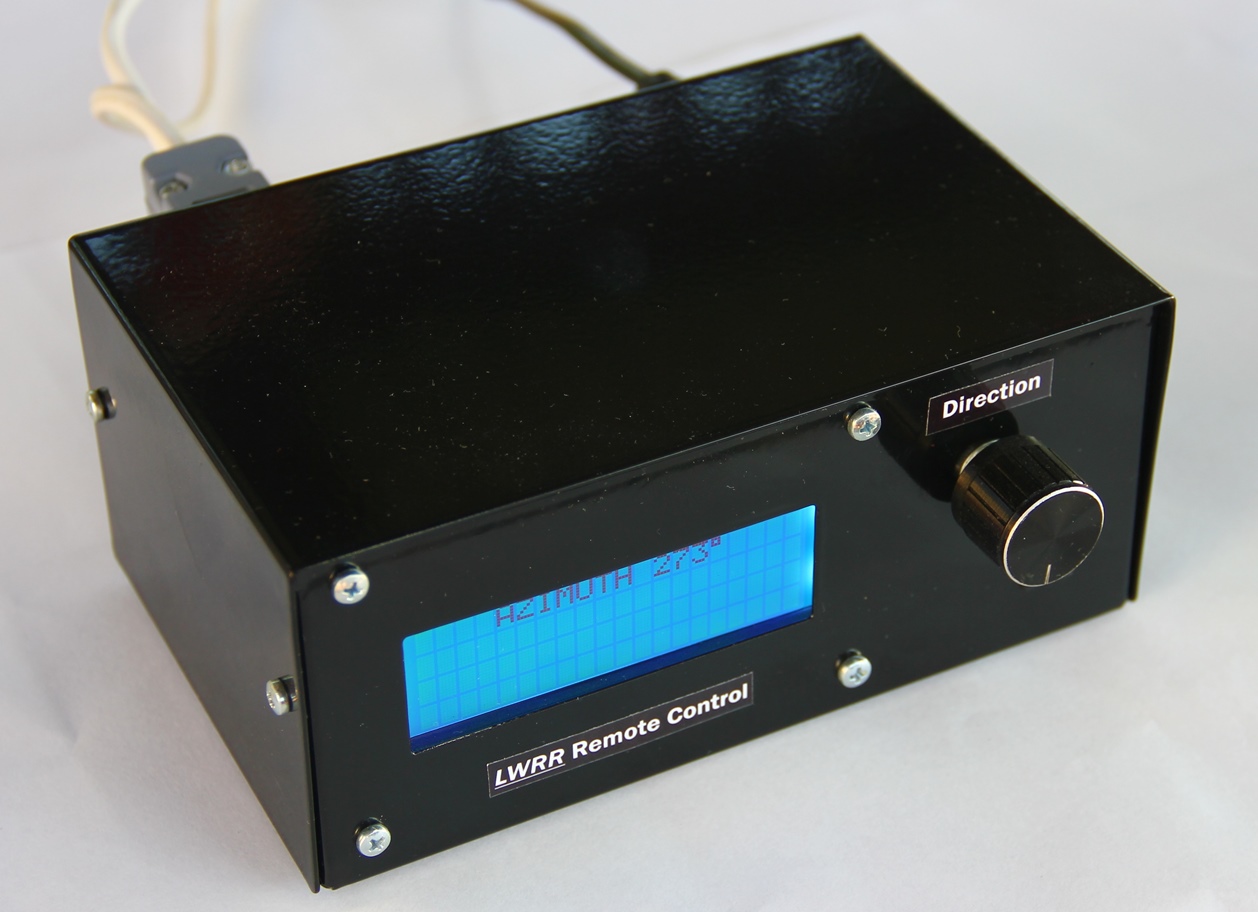 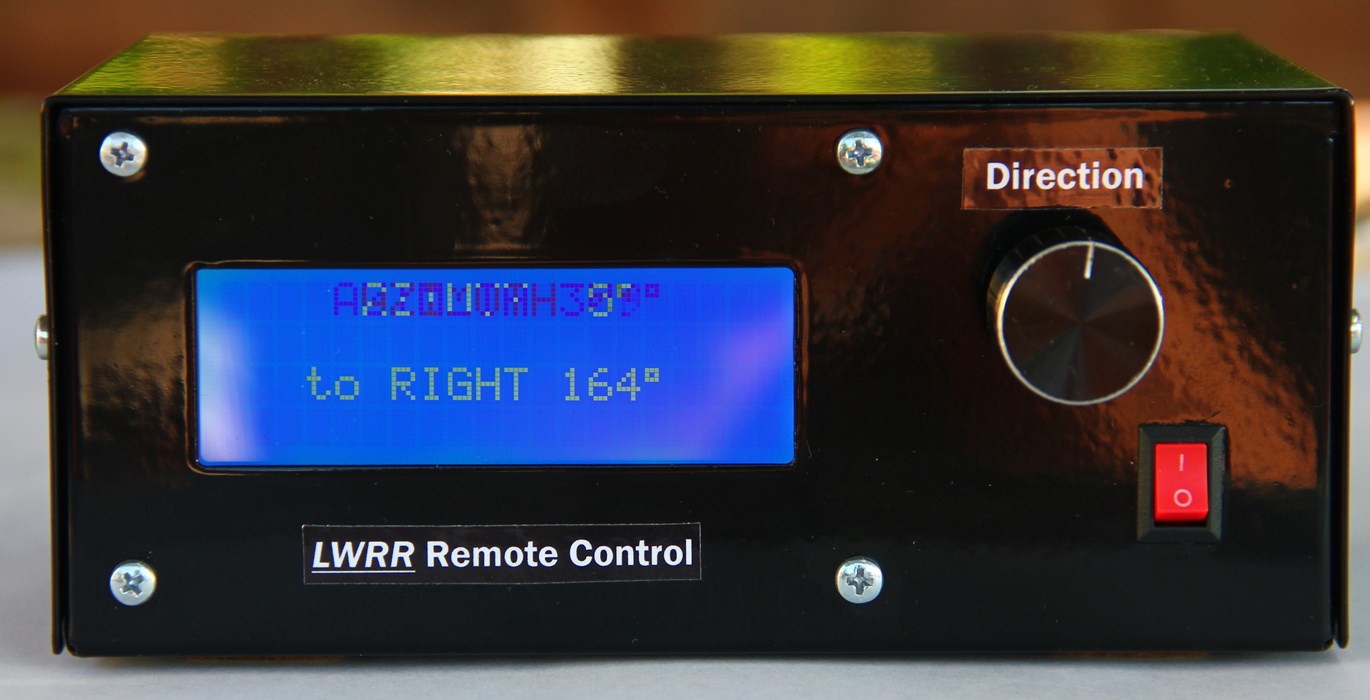 Модель ринг ротатораЗначение А*AЗначение ВМасса, кгLWRR 300-50300*30050мм46LWRR 300-55300*30055мм46LWRR 300-60300*30060мм46LWRR 400-50400*40050мм51LWRR 400-55400*40055мм51LWRR 400-60400*40060мм51Модель LWRR Relay UnitЗначениеV1.0Для однофазной сети 220вV2.0Для трехфазной сети 380вLWRR 300-…67.000 рLWRR 400-…72.000 рLWRR Relay Unit v 1.02500 рLWRR Relay Unit v 2.02100 рLWRR Remote Control  v 1.08000 р